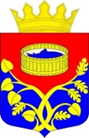 Ленинградская областьЛужский муниципальный районСовет депутатов Лужского муниципального районачетвертого созываРЕШЕНИЕот   17 ноября  2020 года  № 81О внесении изменений в решениеот 26.04.2016 № 137     В соответствии с Федеральными  законами от 06.10.2003 года № 131-ФЗ «Об общих принципах местного самоуправления в Российской Федерации», от  02.03.2007 года № 25-ФЗ «О муниципальной службе в Российской Федерации», областным законом от 11.03.2008 года № 14-оз «О правовом регулировании муниципальной службы в Ленинградской области», Региональным соглашением о минимальной заработной плате в Ленинградской области на 2020 год от 28.11.2019 года, Уставом Лужского муниципального района, совет депутатов Лужского муниципального района  РЕШИЛ:1.Внести в решение совета депутатов  Лужского муниципального района  Ленинградской области от  26.04.2016 года № 137 «Об утверждении Положений об оплате труда  муниципальных служащих администрации и работников администрации, замещающих должности, не являющиеся должностями муниципальной службы и порядке ее осуществления» (далее – Решение) следующие изменения:1.1. Дополнить пункт 1.1. раздела 1 приложения 2 «Положение об оплате труда работников  администрации  Лужского  муниципального района, отраслевых (функциональных) подразделений администрации  Лужского  муниципального района с правами юридического лица, замещающих должности, не являющиеся должностями муниципальной службы и порядке ее осуществления» решения предложением следующего содержания:« Размеры месячных должностных окладов определить согласно Приложению 1 к настоящему Положению».1.2.	Дополнить приложение 2 «Положение об оплате труда работников  администрации  Лужского  муниципального района, отраслевых (функциональных) подразделений администрации  Лужского  муниципального района с правами юридического лица, замещающих должности, не являющиеся должностями муниципальной службы и порядке ее осуществления» решения приложением 1 к приложению 2 (согласно приложению 1 к настоящему решению).2. Решение подлежит официальному опубликованию.3.Настоящее решение вступает в силу с 01.02.2021 года.4.Контроль за выполнением настоящего решения возложить на главу администрации Лужского муниципального района Ю.В. Намлиева.Глава Лужского муниципального района,исполняющий полномочия председателясовета депутатов Лужского муниципального района                                      А.В. Иванов                                                                                                                                                         Приложение 1                                                                                                                                                        к приложению 2Размеры месячных должностных окладов работников администрации  Лужского  муниципального района Ленинградской области, замещающих должности, не являющиеся должностями муниципальной службы№п/пНаименование должностиРазмер месячного должностного оклада (руб.)1.Специалист99402.Заведующий хозяйством99403.Машинистка 1 категории99404.Секретарь-делопроизводитель99405.Дежурный специалист99406.Рабочие по обслуживанию здания: электрик, слесарь, столяр, сантехник, плотник99407.Младший обслуживающий персонал (МОП): гардеробщик, вахтер, дворник, уборщик служебных помещений  9940